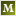 Published on Monsanto Newsroom (http://news.monsanto.com) on Wednesday November 9, 2016Monsanto’s XtendiMaxTM Herbicide With VaporGripTM Technology Approved By EPA For In-Crop UseRelease Date:Wednesday November 9, 2016Terms:ProductsDateline City: ST. LOUISFarmers To Realize The Benefits Of The Roundup Ready ® Xtend Crop System In 2017ST. LOUIS--(BUSINESS WIRE)--Monsanto Company (NYSE: MON) announced today that the EPA has approved XtendiMaxTM herbicide with VaporGripTM Technology, a low-volatility dicamba herbicide, for in-crop use with Roundup Ready 2 Xtend® soybeans and Bollgard II® XtendFlex® cotton. This significant milestone will provide farmers the opportunity to utilize dicamba in the Roundup Ready® Xtend Crop System in 2017.With XtendiMax with VaporGrip Technology approved for in-crop use by EPA, farmers can now look forward to another tool for use within the Roundup Ready Xtend Crop System in the United States in 2017, pending state approvals. Monsanto is in a strong position to supply dicamba demand to support the Roundup Ready Xtend Crop System in soybeans and cotton. Monsanto projects over 15 million Roundup Ready 2 Xtend soybean acres and over 3 million acres of Bollgard II XtendFlex cotton in 2017.“We’re excited to enable another piece of the Roundup Ready Xtend Crop System to farmers in 2017,” said Brett Begemann, Monsanto president and chief operating officer. “Based on the great demand we’ve seen in 2016, we know our farmers are looking forward to the benefits of the Roundup Ready Xtend Crop System, including in-crop use of dicamba and glyphosate. Growers have been asking for this industry leading technology for years, and we’re excited to be able to provide it in 2017.”The Roundup Ready Xtend Crop System is intended to provide farmers with more consistent, flexible control of weeds, especially tough-to-manage and glyphosate resistant weeds, and to help maximize crop yield potential. The system will include Roundup Ready 2 Xtend soybeans, the industry’s first biotech product with tolerance to dicamba and glyphosate herbicides, and Bollgard II XtendFlex cotton, providing tolerance to three herbicides, dicamba, glyphosate and glufosinate.“We’re pleased that we’ll be able to provide XtendiMax with VaporGrip Technology in 2017. It will be an effective and economical weed control tool as part of Roundup Ready PLUS® Crop Management Solutions,” said Ryan Rubischko, North America dicamba portfolio lead. “XtendiMax with VaporGrip Technology introduces a step-change reduction in volatility potential compared to dicamba formulations currently on the market today. With the EPA’s approval of XtendiMax with VaporGrip Technology, we will build on our existing education programs and best management practices using XtendiMax with VaporGrip Technology in-crop with the Roundup Ready Xtend Crop System.”Please visit RoundupReadyXtend.com to stay up to date on state registrations and the latest information on the Roundup Ready Xtend Crop System.About Monsanto CompanyMonsanto is committed to bringing a broad range of solutions to help nourish our growing world. We produce seeds for fruits, vegetables and key crops – such as corn, soybeans, and cotton – that help farmers have better harvests while using water and other important resources more efficiently. We work to find sustainable solutions for soil health, help farmers use data to improve farming practices and conserve natural resources, and provide crop protection products to minimize damage from pests and disease. Through programs and partnerships, we collaborate with farmers, researchers, nonprofit organizations, universities and others to help tackle some of the world’s biggest challenges. To learn more about Monsanto, our commitments and our more than 20,000 dedicated employees, please visit: discover.monsanto.com and monsanto.com. Follow our business on Twitter® at twitter.com/MonsantoCo, on the company blog, Beyond the Rows® at monsantoblog.com or subscribe to our News Release RSS Feed.ALWAYS READ AND FOLLOW DIRECTIONS FOR USE ON PESTICIDE LABELING. IT IS A VIOLATION OF FEDERAL AND STATE LAW to use any pesticide product other than in accordance with its labeling. NOT ALL formulations of dicamba or glyphosate are approved for in-crop use with Roundup Ready 2 Xtend® soybeans, Bollgard II® XtendFlex® or XtendFlex® cotton. ONLY USE FORMULATIONS THAT ARE SPECIFICALLY LABELED FOR SUCH USES AND APPROVED FOR SUCH USE IN THE STATE OF APPLICATION. Contact the U.S. EPA and your state pesticide regulatory agency with any questions about the approval status of dicamba herbicide products for in-crop use with Roundup Ready 2 Xtend® soybeans, Bollgard II® XtendFlex® or XtendFlex® cotton.Roundup Ready 2 Xtend® soybeans contains genes that confer tolerance to glyphosate and dicamba. Bollgard II® XtendFlex® cotton contains genes that confer tolerance to glyphosate, dicamba and glufosinate. Glyphosate will kill crops that are not tolerant to glyphosate. Dicamba will kill crops that are not tolerant to dicamba. Glufosinate will kill crops that are not tolerant to glufosinate. Contact your Monsanto dealer or refer to Monsanto’s Technology Use Guide for recommended weed control programs.Bollgard II®, Genuity®, Monsanto and Vine Design®, Roundup Ready 2 Yield®, Roundup Ready 2 Xtend®, Roundup Xtend™, XtendFlex®, XtendiMax™ and VaporGrip™ are trademarks of Monsanto Technology, LLC. All other trademarks are the property of their respective owners. ©2016 Monsanto Company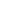 Language: EnglishContact: Monsanto CompanyMedia:Kyel Richard, 314-694-4771orChristi Dixon, 314-694-1092orInvestors:Laura Meyer, 314-694-8148Ticker Slug: Ticker:MONExchange:NYSESource URL: http://news.monsanto.com/press-release/products/monsantos-xtendimaxtm-herbicide-vaporgriptm-technology-approved-epa-crop-use